Konkurs „Samorządowy Lider Zarządzania 2023”Transformacja energetyczna miast dla osiągnięcia neutralności klimatycznej i podniesienia jakości życiaZwiązek Miast Polskich, w partnerstwie z Norweskim Związkiem Władz Lokalnych i Regionalnych, ogłosił 19 czerwca br. kolejną edycję konkursu dla miast, tym razem pn.„Transformacja energetyczna miast dla osiągnięcia neutralności klimatycznej i podniesienia jakości życia”. Konkursy to jedna z wielu inicjatyw ZMP, które mają na celu stworzenie wartościowej platformy wymiany i promocji innowacyjnych doświadczeń i praktyk, ułatwiających rozwiązywanie złożonych problemów miast i lepsze zaspokajanie potrzeb ich mieszkańców. Tematyka konkursu w 2023 roku dotyczy inicjatyw i działań podejmowanych przez samorządy miejskie na rzecz skutecznego wdrażania transformacji energetycznej miast, umożliwiającej osiągnięcie neutralności klimatycznej i utrzymanie jakości życia, w tym kompleksowej poprawy efektywności energetycznej z wykorzystaniem rozwiązań cyfrowych.Celem tej edycji konkursu jest identyfikacja, docenienie i wyróżnienie miast, które są zaangażowane w transformację lokalnej energetyki i dążenie do neutralności klimatycznej poprzez innowacyjne i systemowe podejście do swojej polityki energetycznej, dążenie do wytwarzania i wykorzystania energii ze źródeł odnawialnych oraz z odpadów komunalnych niezagospodarowanych w procesach recyklingu, a także poprawę efektywności energetycznej, z wykorzystaniem m.in. cyfryzacji procesów jako środka do osiągnięcia tego celu. W kontekście rosnącego wpływu zmian klimatycznych na funkcjonowanie społeczności lokalnych oraz polityki klimatycznej Unii Europejskiej, która ma tym zmianom przeciwdziałać, oraz skutków kryzysu energetycznego, konkurs SAMORZĄDOWY LIDER ZARZĄDZANIA 2023 skupia się na wykorzystaniu zintegrowanego podejścia i nowoczesnych technologii, które przyczyniają się do osiągnięcia neutralności klimatycznej, efektywności energetycznej oraz włączenia społecznego w tych obszarach. Konkurs jest adresowany do miast, dlatego uczestnikiem konkursu mogą być JST, posiadające status: miasta na prawach powiatu, gminy miejskiej oraz gminy miejsko-wiejskiej. W podziale na takie kategorie będą oceniane zgłoszenia. Nagrodą w konkursie jest dyplom i tytuł „Samorządowy Lider Zarządzania 2023”. Przedstawiciele laureatów i wyróżnionych konkursu wezmą też udział w wyjeździe studyjnym do Norwegii.Warunkiem przystąpienia do konkursu jest wypełnienie FORMULARZA oraz przesłanie wypełnionego wniosku podpisanego podpisem kwalifikowanym na adres: konkurs@zmp.poznan.pl lub za pośrednictwem ePUAP (skrzynka podawcza ZMP Poznań) w terminie do 11 września 2023 r. włącznie.Konkursy organizowane przez Związek Miast Polskich mają ponad trzydziestoletnią tradycję, sięgającą samych początków reaktywowanego Związku, czyli 1992 roku. Wtedy to właśnie po raz pierwszy ogłosiliśmy konkurs „Innowacje w miastach” jako przedsięwzięcie towarzyszące Wystawie Gospodarczej Miast i Zjazdowi Gospodarczemu ZMP. W dotychczasowych 18. edycjach konkursów dla samorządów, organizowanych i współorganizowanych przez ZMP, na innowacyjne rozwiązania w różnych dziedzinach w sumie wyróżniliśmy 369 finalistów, w tym 146 laureatów. Doświadczenia zdobyte w latach ubiegłych pokazują, jak wielu przedstawicieli samorządów potrafi kreatywnie rozwiązywać problemy społeczności lokalnych, z pasją działać dla ich dobra, jak inspirujące mogą być lokalne inicjatywy samorządów i instytucji z nimi współpracujących, jak wysoka i godna naśladowania jest jakość innowacyjnych przedsięwzięć. Samorządy polskie każdego dnia udowadniają, jak dużą rolę odgrywają w poprawianiu codziennego życia swoich mieszkańców. Wciąż trudne warunki prawne i finansowe działania samorządów mobilizują często lokalnych polityków i osoby zarządzające do szukania oraz wprowadzania coraz bardziej skutecznych rozwiązań. 15. edycja konkursu SAMORZĄDOWY LIDER ZARZĄDZANIA 2023, podobnie jak 14., odbywa się w ramach Programu „Rozwój Lokalny”, finansowanego ze środków Mechanizmów Finansowego EOG i Norweskiego Mechanizmu Finansowego 2014-2021. Liderem projektu jest Związek Miast Polskich, a partnerami są: Norweski Związek Władz Lokalnych i Regionalnych KS, Instytut Rozwoju Miast i Regionów oraz OECD. Operatorem Programu jest natomiast Ministerstwo Funduszy i Polityki Regionalnej.Więcej informacji o konkursie jest w Broszurze konkursowej, w której znajduje się również Formularz i Regulamin oraz na https://www.miasta.pl/aktualnosci/konkurs-samorzadowy-lider-zarzadzania-2023Kontakt: Joanna Proniewicz, rzecznik prasowa ZMP, tel.: 601 312 741, mail: joanna.proniewicz@zmp.poznan.pl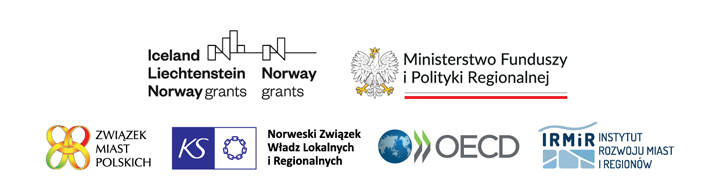 Związek Miast Polskich Informacja prasowa22 czerwca 2023 r.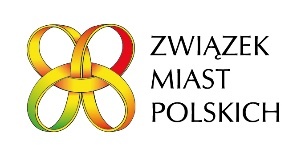 